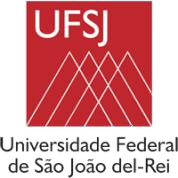 UNIVERSIDADE FEDERAL DE SÃO JOÃO DEL-REI – UFSJInstituída pela Lei nº 10.425, de 19/04/2002 – D.O.U de 22/04/2002 PRÓ-REITORIA DE ENSINO DE GRADUAÇÃO – PROEN COORDENADORIA DO CURSO DE MÚSICAUNIVERSIDADE FEDERAL DE SÃO JOÃO DEL-REI – UFSJInstituída pela Lei nº 10.425, de 19/04/2002 – D.O.U de 22/04/2002 PRÓ-REITORIA DE ENSINO DE GRADUAÇÃO – PROEN COORDENADORIA DO CURSO DE MÚSICAUNIVERSIDADE FEDERAL DE SÃO JOÃO DEL-REI – UFSJInstituída pela Lei nº 10.425, de 19/04/2002 – D.O.U de 22/04/2002 PRÓ-REITORIA DE ENSINO DE GRADUAÇÃO – PROEN COORDENADORIA DO CURSO DE MÚSICAUNIVERSIDADE FEDERAL DE SÃO JOÃO DEL-REI – UFSJInstituída pela Lei nº 10.425, de 19/04/2002 – D.O.U de 22/04/2002 PRÓ-REITORIA DE ENSINO DE GRADUAÇÃO – PROEN COORDENADORIA DO CURSO DE MÚSICAUNIVERSIDADE FEDERAL DE SÃO JOÃO DEL-REI – UFSJInstituída pela Lei nº 10.425, de 19/04/2002 – D.O.U de 22/04/2002 PRÓ-REITORIA DE ENSINO DE GRADUAÇÃO – PROEN COORDENADORIA DO CURSO DE MÚSICAI - DADOS GERAISI - DADOS GERAISI - DADOS GERAISI - DADOS GERAISI - DADOS GERAISI - DADOS GERAISI - DADOS GERAISI - DADOS GERAISCurso: MÚSICACurso: MÚSICACurso: MÚSICACurso: MÚSICACurso: MÚSICACurso: MÚSICACurso: MÚSICACurso: MÚSICAGrau Acadêmico: LICENCIATURAGrau Acadêmico: LICENCIATURAGrau Acadêmico: LICENCIATURAGrau Acadêmico: LICENCIATURATurno: INTEGRALTurno: INTEGRALCurrículo: 2018Currículo: 2018Unidade Curricular: PIANO IIIUnidade Curricular: PIANO IIIUnidade Curricular: PIANO IIIUnidade Curricular: PIANO IIIUnidade Curricular: PIANO IIIUnidade Curricular: PIANO IIIUnidade Curricular: PIANO IIIUnidade Curricular: PIANO IIIDocente(s) responsável(is):  Carla Silva Reis e Carina Luciana JolyDocente(s) responsável(is):  Carla Silva Reis e Carina Luciana JolyDocente(s) responsável(is):  Carla Silva Reis e Carina Luciana JolyDocente(s) responsável(is):  Carla Silva Reis e Carina Luciana JolyDocente(s) responsável(is):  Carla Silva Reis e Carina Luciana JolyDocente(s) responsável(is):  Carla Silva Reis e Carina Luciana JolyDocente(s) responsável(is):  Carla Silva Reis e Carina Luciana JolyDocente(s) responsável(is):  Carla Silva Reis e Carina Luciana JolyNatureza: ObrigatóriaUnidade Acadêmica: DMUSIUnidade Acadêmica: DMUSIUnidade Acadêmica: DMUSIUnidade Acadêmica: DMUSIUnidade Acadêmica: DMUSIUnidade Acadêmica: DMUSIPeríodo: 1/2021Carga Horária: 36ha/33hs   Carga Horária: 36ha/33hs   Carga Horária: 36ha/33hs   Carga Horária: 36ha/33hs   Carga Horária: 36ha/33hs   Carga Horária: 36ha/33hs   Carga Horária: 36ha/33hs   Código Contac (a ser preenchido pela DICON)Teórica: - Teórica: - Prática: 36ha/33hsPrática: 36ha/33hsPrática: 36ha/33hsTotal: 36ha/33hsTotal: 36ha/33hsCódigo Contac (a ser preenchido pela DICON)Pré-requisito: PIANO IIPré-requisito: PIANO IIPré-requisito: PIANO IIPré-requisito: PIANO IIPré-requisito: PIANO IICorrequisito: não háCorrequisito: não háCódigo Contac (a ser preenchido pela DICON)II – EMENTAII – EMENTAII – EMENTAII – EMENTAII – EMENTAII – EMENTAII – EMENTAII – EMENTADesenvolvimento de competências para a interpretação de repertório solístico e camerístico da música erudita ocidental e brasileira composto para o instrumento.Desenvolvimento de competências para a interpretação de repertório solístico e camerístico da música erudita ocidental e brasileira composto para o instrumento.Desenvolvimento de competências para a interpretação de repertório solístico e camerístico da música erudita ocidental e brasileira composto para o instrumento.Desenvolvimento de competências para a interpretação de repertório solístico e camerístico da música erudita ocidental e brasileira composto para o instrumento.Desenvolvimento de competências para a interpretação de repertório solístico e camerístico da música erudita ocidental e brasileira composto para o instrumento.Desenvolvimento de competências para a interpretação de repertório solístico e camerístico da música erudita ocidental e brasileira composto para o instrumento.Desenvolvimento de competências para a interpretação de repertório solístico e camerístico da música erudita ocidental e brasileira composto para o instrumento.Desenvolvimento de competências para a interpretação de repertório solístico e camerístico da música erudita ocidental e brasileira composto para o instrumento.III - OBJETIVOSIII - OBJETIVOSIII - OBJETIVOSIII - OBJETIVOSIII - OBJETIVOSIII - OBJETIVOSIII - OBJETIVOSIII - OBJETIVOSDesenvolver as competências técnicas necessárias à execução do repertório escolhido.Capacitar o aluno a se expressar musicalmente em um nível artístico satisfatório, através da escolha de um repertório adequado ao seu nível de desenvolvimento instrumental e musical.Contextualizar estilisticamente as obras a serem trabalhadas.Desenvolver as competências técnicas necessárias à execução do repertório escolhido.Capacitar o aluno a se expressar musicalmente em um nível artístico satisfatório, através da escolha de um repertório adequado ao seu nível de desenvolvimento instrumental e musical.Contextualizar estilisticamente as obras a serem trabalhadas.Desenvolver as competências técnicas necessárias à execução do repertório escolhido.Capacitar o aluno a se expressar musicalmente em um nível artístico satisfatório, através da escolha de um repertório adequado ao seu nível de desenvolvimento instrumental e musical.Contextualizar estilisticamente as obras a serem trabalhadas.Desenvolver as competências técnicas necessárias à execução do repertório escolhido.Capacitar o aluno a se expressar musicalmente em um nível artístico satisfatório, através da escolha de um repertório adequado ao seu nível de desenvolvimento instrumental e musical.Contextualizar estilisticamente as obras a serem trabalhadas.Desenvolver as competências técnicas necessárias à execução do repertório escolhido.Capacitar o aluno a se expressar musicalmente em um nível artístico satisfatório, através da escolha de um repertório adequado ao seu nível de desenvolvimento instrumental e musical.Contextualizar estilisticamente as obras a serem trabalhadas.Desenvolver as competências técnicas necessárias à execução do repertório escolhido.Capacitar o aluno a se expressar musicalmente em um nível artístico satisfatório, através da escolha de um repertório adequado ao seu nível de desenvolvimento instrumental e musical.Contextualizar estilisticamente as obras a serem trabalhadas.Desenvolver as competências técnicas necessárias à execução do repertório escolhido.Capacitar o aluno a se expressar musicalmente em um nível artístico satisfatório, através da escolha de um repertório adequado ao seu nível de desenvolvimento instrumental e musical.Contextualizar estilisticamente as obras a serem trabalhadas.Desenvolver as competências técnicas necessárias à execução do repertório escolhido.Capacitar o aluno a se expressar musicalmente em um nível artístico satisfatório, através da escolha de um repertório adequado ao seu nível de desenvolvimento instrumental e musical.Contextualizar estilisticamente as obras a serem trabalhadas.IV - CONTEÚDO PROGRAMÁTICOIV - CONTEÚDO PROGRAMÁTICOIV - CONTEÚDO PROGRAMÁTICOIV - CONTEÚDO PROGRAMÁTICOIV - CONTEÚDO PROGRAMÁTICOIV - CONTEÚDO PROGRAMÁTICOIV - CONTEÚDO PROGRAMÁTICOIV - CONTEÚDO PROGRAMÁTICORepertório mínimo :- Obra romântica- Obra barroca- Obra moderna ou brasileiraPrática de leitura à primeira vista (obras didáticas)Repertório mínimo :- Obra romântica- Obra barroca- Obra moderna ou brasileiraPrática de leitura à primeira vista (obras didáticas)Repertório mínimo :- Obra romântica- Obra barroca- Obra moderna ou brasileiraPrática de leitura à primeira vista (obras didáticas)Repertório mínimo :- Obra romântica- Obra barroca- Obra moderna ou brasileiraPrática de leitura à primeira vista (obras didáticas)Repertório mínimo :- Obra romântica- Obra barroca- Obra moderna ou brasileiraPrática de leitura à primeira vista (obras didáticas)Repertório mínimo :- Obra romântica- Obra barroca- Obra moderna ou brasileiraPrática de leitura à primeira vista (obras didáticas)Repertório mínimo :- Obra romântica- Obra barroca- Obra moderna ou brasileiraPrática de leitura à primeira vista (obras didáticas)Repertório mínimo :- Obra romântica- Obra barroca- Obra moderna ou brasileiraPrática de leitura à primeira vista (obras didáticas)V – METODOLOGIA- Atividades síncronas e assíncronas: atendimento individual para preparação do repertório; aulas em grupo expositivas sobre temáticas variadas.- Recursos utilizados: utilização de uma das plataformas disponíveis aos professores da UFSJ, tais como Google Meet e Conferência Web RNP, para os encontros síncronos; vídeos pré-gravados e  acessíveis na plataforma digital YouTube.V – METODOLOGIA- Atividades síncronas e assíncronas: atendimento individual para preparação do repertório; aulas em grupo expositivas sobre temáticas variadas.- Recursos utilizados: utilização de uma das plataformas disponíveis aos professores da UFSJ, tais como Google Meet e Conferência Web RNP, para os encontros síncronos; vídeos pré-gravados e  acessíveis na plataforma digital YouTube.V – METODOLOGIA- Atividades síncronas e assíncronas: atendimento individual para preparação do repertório; aulas em grupo expositivas sobre temáticas variadas.- Recursos utilizados: utilização de uma das plataformas disponíveis aos professores da UFSJ, tais como Google Meet e Conferência Web RNP, para os encontros síncronos; vídeos pré-gravados e  acessíveis na plataforma digital YouTube.V – METODOLOGIA- Atividades síncronas e assíncronas: atendimento individual para preparação do repertório; aulas em grupo expositivas sobre temáticas variadas.- Recursos utilizados: utilização de uma das plataformas disponíveis aos professores da UFSJ, tais como Google Meet e Conferência Web RNP, para os encontros síncronos; vídeos pré-gravados e  acessíveis na plataforma digital YouTube.V – METODOLOGIA- Atividades síncronas e assíncronas: atendimento individual para preparação do repertório; aulas em grupo expositivas sobre temáticas variadas.- Recursos utilizados: utilização de uma das plataformas disponíveis aos professores da UFSJ, tais como Google Meet e Conferência Web RNP, para os encontros síncronos; vídeos pré-gravados e  acessíveis na plataforma digital YouTube.V – METODOLOGIA- Atividades síncronas e assíncronas: atendimento individual para preparação do repertório; aulas em grupo expositivas sobre temáticas variadas.- Recursos utilizados: utilização de uma das plataformas disponíveis aos professores da UFSJ, tais como Google Meet e Conferência Web RNP, para os encontros síncronos; vídeos pré-gravados e  acessíveis na plataforma digital YouTube.V – METODOLOGIA- Atividades síncronas e assíncronas: atendimento individual para preparação do repertório; aulas em grupo expositivas sobre temáticas variadas.- Recursos utilizados: utilização de uma das plataformas disponíveis aos professores da UFSJ, tais como Google Meet e Conferência Web RNP, para os encontros síncronos; vídeos pré-gravados e  acessíveis na plataforma digital YouTube.V – METODOLOGIA- Atividades síncronas e assíncronas: atendimento individual para preparação do repertório; aulas em grupo expositivas sobre temáticas variadas.- Recursos utilizados: utilização de uma das plataformas disponíveis aos professores da UFSJ, tais como Google Meet e Conferência Web RNP, para os encontros síncronos; vídeos pré-gravados e  acessíveis na plataforma digital YouTube.VI – CONTROLE DE FREQUÊNCIA E CRITÉRIOS DE AVALIAÇÃOVI – CONTROLE DE FREQUÊNCIA E CRITÉRIOS DE AVALIAÇÃOVI – CONTROLE DE FREQUÊNCIA E CRITÉRIOS DE AVALIAÇÃOVI – CONTROLE DE FREQUÊNCIA E CRITÉRIOS DE AVALIAÇÃOVI – CONTROLE DE FREQUÊNCIA E CRITÉRIOS DE AVALIAÇÃOVI – CONTROLE DE FREQUÊNCIA E CRITÉRIOS DE AVALIAÇÃOVI – CONTROLE DE FREQUÊNCIA E CRITÉRIOS DE AVALIAÇÃOVI – CONTROLE DE FREQUÊNCIA E CRITÉRIOS DE AVALIAÇÃONão haverá controle de frequência nos momentos síncronos. A frequência será aferida por meio do cumprimento das atividades listadas abaixo: - Elaboração de textos (resumos e resenhas) referentes a algumas aulas de caráter expositivo.- Gravações em vídeo do repertório trabalhado. Não haverá controle de frequência nos momentos síncronos. A frequência será aferida por meio do cumprimento das atividades listadas abaixo: - Elaboração de textos (resumos e resenhas) referentes a algumas aulas de caráter expositivo.- Gravações em vídeo do repertório trabalhado. Não haverá controle de frequência nos momentos síncronos. A frequência será aferida por meio do cumprimento das atividades listadas abaixo: - Elaboração de textos (resumos e resenhas) referentes a algumas aulas de caráter expositivo.- Gravações em vídeo do repertório trabalhado. Não haverá controle de frequência nos momentos síncronos. A frequência será aferida por meio do cumprimento das atividades listadas abaixo: - Elaboração de textos (resumos e resenhas) referentes a algumas aulas de caráter expositivo.- Gravações em vídeo do repertório trabalhado. Não haverá controle de frequência nos momentos síncronos. A frequência será aferida por meio do cumprimento das atividades listadas abaixo: - Elaboração de textos (resumos e resenhas) referentes a algumas aulas de caráter expositivo.- Gravações em vídeo do repertório trabalhado. Não haverá controle de frequência nos momentos síncronos. A frequência será aferida por meio do cumprimento das atividades listadas abaixo: - Elaboração de textos (resumos e resenhas) referentes a algumas aulas de caráter expositivo.- Gravações em vídeo do repertório trabalhado. Não haverá controle de frequência nos momentos síncronos. A frequência será aferida por meio do cumprimento das atividades listadas abaixo: - Elaboração de textos (resumos e resenhas) referentes a algumas aulas de caráter expositivo.- Gravações em vídeo do repertório trabalhado. Não haverá controle de frequência nos momentos síncronos. A frequência será aferida por meio do cumprimento das atividades listadas abaixo: - Elaboração de textos (resumos e resenhas) referentes a algumas aulas de caráter expositivo.- Gravações em vídeo do repertório trabalhado. VII - BIBLIOGRAFIA BÁSICA – Já consta no plano de ensino presencial VII - BIBLIOGRAFIA BÁSICA – Já consta no plano de ensino presencial VII - BIBLIOGRAFIA BÁSICA – Já consta no plano de ensino presencial VII - BIBLIOGRAFIA BÁSICA – Já consta no plano de ensino presencial VII - BIBLIOGRAFIA BÁSICA – Já consta no plano de ensino presencial VII - BIBLIOGRAFIA BÁSICA – Já consta no plano de ensino presencial VII - BIBLIOGRAFIA BÁSICA – Já consta no plano de ensino presencial VII - BIBLIOGRAFIA BÁSICA – Já consta no plano de ensino presencial VIII - BIBLIOGRAFIA COMPLEMENTAR BENETTI JR., Alfonso. Expressividade e performance: estratégias práticas aplicadas por pianistas profissionais na preparação de repertório. OPUS, [s.l.], v. 19, n. 2, p. 147-170, dez.2013. ISSN 15177017. Disponível em:<http://www.anppom.com.br/revista/index.php/opus/article/view/120/99>. Acesso em:14 agosto. 2020.FUCCI AMATO, Rita de Cássia. O piano no Brasil: uma perspectiva histórico-sociológica. In.: XVII CONGRESSO DA ANPPOM, Anais... São Paulo: Unesp, 2007. Disponível em:  https://www.anppom.org.br/anais/anaiscongresso_anppom_2007/musicologia/musicol_RCFAmato_1.pdf Acesso em 14 agosto. 2020.LEIMER, Karl e GIESEKING, Walter. Como Devemos Etudar Piano. Traduzido por Tatiana Braunwieser. São Paulo: Editorial Mangione S.A., 1950.NEUHAUS, Heinrich. The Art of Piano Playing. New York: Praeger Publishers, 1973.SANTIAGO, Patrícia Furst. A integração da prática deliberada e da prática informal no aprendizado da música instrumental. Per musi, v. 13, p. 52-62, 2006.VIII - BIBLIOGRAFIA COMPLEMENTAR BENETTI JR., Alfonso. Expressividade e performance: estratégias práticas aplicadas por pianistas profissionais na preparação de repertório. OPUS, [s.l.], v. 19, n. 2, p. 147-170, dez.2013. ISSN 15177017. Disponível em:<http://www.anppom.com.br/revista/index.php/opus/article/view/120/99>. Acesso em:14 agosto. 2020.FUCCI AMATO, Rita de Cássia. O piano no Brasil: uma perspectiva histórico-sociológica. In.: XVII CONGRESSO DA ANPPOM, Anais... São Paulo: Unesp, 2007. Disponível em:  https://www.anppom.org.br/anais/anaiscongresso_anppom_2007/musicologia/musicol_RCFAmato_1.pdf Acesso em 14 agosto. 2020.LEIMER, Karl e GIESEKING, Walter. Como Devemos Etudar Piano. Traduzido por Tatiana Braunwieser. São Paulo: Editorial Mangione S.A., 1950.NEUHAUS, Heinrich. The Art of Piano Playing. New York: Praeger Publishers, 1973.SANTIAGO, Patrícia Furst. A integração da prática deliberada e da prática informal no aprendizado da música instrumental. Per musi, v. 13, p. 52-62, 2006.VIII - BIBLIOGRAFIA COMPLEMENTAR BENETTI JR., Alfonso. Expressividade e performance: estratégias práticas aplicadas por pianistas profissionais na preparação de repertório. OPUS, [s.l.], v. 19, n. 2, p. 147-170, dez.2013. ISSN 15177017. Disponível em:<http://www.anppom.com.br/revista/index.php/opus/article/view/120/99>. Acesso em:14 agosto. 2020.FUCCI AMATO, Rita de Cássia. O piano no Brasil: uma perspectiva histórico-sociológica. In.: XVII CONGRESSO DA ANPPOM, Anais... São Paulo: Unesp, 2007. Disponível em:  https://www.anppom.org.br/anais/anaiscongresso_anppom_2007/musicologia/musicol_RCFAmato_1.pdf Acesso em 14 agosto. 2020.LEIMER, Karl e GIESEKING, Walter. Como Devemos Etudar Piano. Traduzido por Tatiana Braunwieser. São Paulo: Editorial Mangione S.A., 1950.NEUHAUS, Heinrich. The Art of Piano Playing. New York: Praeger Publishers, 1973.SANTIAGO, Patrícia Furst. A integração da prática deliberada e da prática informal no aprendizado da música instrumental. Per musi, v. 13, p. 52-62, 2006.VIII - BIBLIOGRAFIA COMPLEMENTAR BENETTI JR., Alfonso. Expressividade e performance: estratégias práticas aplicadas por pianistas profissionais na preparação de repertório. OPUS, [s.l.], v. 19, n. 2, p. 147-170, dez.2013. ISSN 15177017. Disponível em:<http://www.anppom.com.br/revista/index.php/opus/article/view/120/99>. Acesso em:14 agosto. 2020.FUCCI AMATO, Rita de Cássia. O piano no Brasil: uma perspectiva histórico-sociológica. In.: XVII CONGRESSO DA ANPPOM, Anais... São Paulo: Unesp, 2007. Disponível em:  https://www.anppom.org.br/anais/anaiscongresso_anppom_2007/musicologia/musicol_RCFAmato_1.pdf Acesso em 14 agosto. 2020.LEIMER, Karl e GIESEKING, Walter. Como Devemos Etudar Piano. Traduzido por Tatiana Braunwieser. São Paulo: Editorial Mangione S.A., 1950.NEUHAUS, Heinrich. The Art of Piano Playing. New York: Praeger Publishers, 1973.SANTIAGO, Patrícia Furst. A integração da prática deliberada e da prática informal no aprendizado da música instrumental. Per musi, v. 13, p. 52-62, 2006.VIII - BIBLIOGRAFIA COMPLEMENTAR BENETTI JR., Alfonso. Expressividade e performance: estratégias práticas aplicadas por pianistas profissionais na preparação de repertório. OPUS, [s.l.], v. 19, n. 2, p. 147-170, dez.2013. ISSN 15177017. Disponível em:<http://www.anppom.com.br/revista/index.php/opus/article/view/120/99>. Acesso em:14 agosto. 2020.FUCCI AMATO, Rita de Cássia. O piano no Brasil: uma perspectiva histórico-sociológica. In.: XVII CONGRESSO DA ANPPOM, Anais... São Paulo: Unesp, 2007. Disponível em:  https://www.anppom.org.br/anais/anaiscongresso_anppom_2007/musicologia/musicol_RCFAmato_1.pdf Acesso em 14 agosto. 2020.LEIMER, Karl e GIESEKING, Walter. Como Devemos Etudar Piano. Traduzido por Tatiana Braunwieser. São Paulo: Editorial Mangione S.A., 1950.NEUHAUS, Heinrich. The Art of Piano Playing. New York: Praeger Publishers, 1973.SANTIAGO, Patrícia Furst. A integração da prática deliberada e da prática informal no aprendizado da música instrumental. Per musi, v. 13, p. 52-62, 2006.VIII - BIBLIOGRAFIA COMPLEMENTAR BENETTI JR., Alfonso. Expressividade e performance: estratégias práticas aplicadas por pianistas profissionais na preparação de repertório. OPUS, [s.l.], v. 19, n. 2, p. 147-170, dez.2013. ISSN 15177017. Disponível em:<http://www.anppom.com.br/revista/index.php/opus/article/view/120/99>. Acesso em:14 agosto. 2020.FUCCI AMATO, Rita de Cássia. O piano no Brasil: uma perspectiva histórico-sociológica. In.: XVII CONGRESSO DA ANPPOM, Anais... São Paulo: Unesp, 2007. Disponível em:  https://www.anppom.org.br/anais/anaiscongresso_anppom_2007/musicologia/musicol_RCFAmato_1.pdf Acesso em 14 agosto. 2020.LEIMER, Karl e GIESEKING, Walter. Como Devemos Etudar Piano. Traduzido por Tatiana Braunwieser. São Paulo: Editorial Mangione S.A., 1950.NEUHAUS, Heinrich. The Art of Piano Playing. New York: Praeger Publishers, 1973.SANTIAGO, Patrícia Furst. A integração da prática deliberada e da prática informal no aprendizado da música instrumental. Per musi, v. 13, p. 52-62, 2006.VIII - BIBLIOGRAFIA COMPLEMENTAR BENETTI JR., Alfonso. Expressividade e performance: estratégias práticas aplicadas por pianistas profissionais na preparação de repertório. OPUS, [s.l.], v. 19, n. 2, p. 147-170, dez.2013. ISSN 15177017. Disponível em:<http://www.anppom.com.br/revista/index.php/opus/article/view/120/99>. Acesso em:14 agosto. 2020.FUCCI AMATO, Rita de Cássia. O piano no Brasil: uma perspectiva histórico-sociológica. In.: XVII CONGRESSO DA ANPPOM, Anais... São Paulo: Unesp, 2007. Disponível em:  https://www.anppom.org.br/anais/anaiscongresso_anppom_2007/musicologia/musicol_RCFAmato_1.pdf Acesso em 14 agosto. 2020.LEIMER, Karl e GIESEKING, Walter. Como Devemos Etudar Piano. Traduzido por Tatiana Braunwieser. São Paulo: Editorial Mangione S.A., 1950.NEUHAUS, Heinrich. The Art of Piano Playing. New York: Praeger Publishers, 1973.SANTIAGO, Patrícia Furst. A integração da prática deliberada e da prática informal no aprendizado da música instrumental. Per musi, v. 13, p. 52-62, 2006.VIII - BIBLIOGRAFIA COMPLEMENTAR BENETTI JR., Alfonso. Expressividade e performance: estratégias práticas aplicadas por pianistas profissionais na preparação de repertório. OPUS, [s.l.], v. 19, n. 2, p. 147-170, dez.2013. ISSN 15177017. Disponível em:<http://www.anppom.com.br/revista/index.php/opus/article/view/120/99>. Acesso em:14 agosto. 2020.FUCCI AMATO, Rita de Cássia. O piano no Brasil: uma perspectiva histórico-sociológica. In.: XVII CONGRESSO DA ANPPOM, Anais... São Paulo: Unesp, 2007. Disponível em:  https://www.anppom.org.br/anais/anaiscongresso_anppom_2007/musicologia/musicol_RCFAmato_1.pdf Acesso em 14 agosto. 2020.LEIMER, Karl e GIESEKING, Walter. Como Devemos Etudar Piano. Traduzido por Tatiana Braunwieser. São Paulo: Editorial Mangione S.A., 1950.NEUHAUS, Heinrich. The Art of Piano Playing. New York: Praeger Publishers, 1973.SANTIAGO, Patrícia Furst. A integração da prática deliberada e da prática informal no aprendizado da música instrumental. Per musi, v. 13, p. 52-62, 2006.________________________________Docente responsávelAprovado Ad Referendum em 16/04/2021.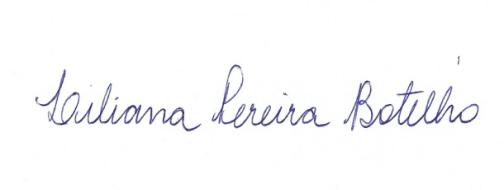 Coordenação do Curso de Licenciatura em Música da UFSJ